2-8 октября – Неделя борьбы с раком молочной железы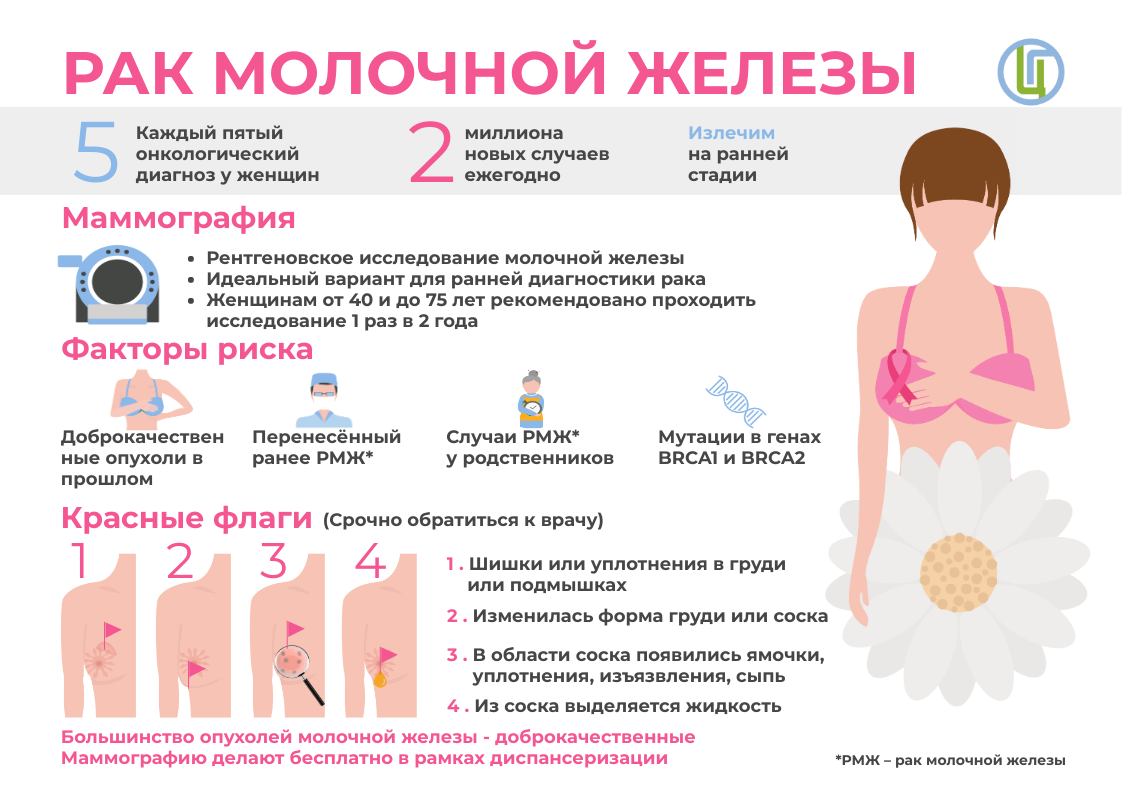 Рак молочной железы (РМЖ) является одним из самых распространенных онкологических заболеваний в России и мире. При этом важно помнить, что и мужчины, хотя и крайне редко, также подвержены этому виду рака – примерно 1% от всех выявленных случаев ЗНО молочной железы приходится на мужской пол.К группе риска относят никогда не рожавших женщин, принимавших длительное время гормон эстроген, женщин, у которых рано начались менструации или поздно наступил климакс.Также к факторам риска относят избыточный вес, вредные привычки, гинекологические заболевания, ушибы и травмы молочных желез.Рак молочной железы – одно их немногих онкологических заболеваний, где самодиагностика чрезвычайно эффективна. Женщина может самостоятельно обнаружить признаки рака молочной железы. Самоосмотр должен проводиться каждый месяц после окончания менструации. Насторожить обязаны: изменение цвета и форма кожных покровов молочной железы, втяжение или локальное углубление кожных покровов, «лимонная корка», втяжение или шелушение соска, выделения из соска, наличие уплотнения в самой молочной железе или в подмышечной области.Маммография – «золотой стандарт» диагностики, безальтернативный метод выявления всех известных вариантов РМЖ, в том числе – непальпируемого. Маммография входит в программу скрининга в России, каждой женщине старше 40 лет рекомендовано проходить маммографию раз в два года до 75 лет.